Trabalho 1 – (1 ponto)Considerando as expectativas do Relatório Focus, realize ao menos cinco simulações para o comportamento da relação dívida/PIB para os próximos 10 períodos.As simulações podem envolver diversas combinações de crescimento do PIB, taxa real de juros incidente sobre a dívida e resultado primário/PIB.Para realizar as simulações, utilize a equação que descreve o comportamento da relação dívida/PIB sem aproximações.Como obter (de forma aproximada) a taxa real de juros incidente sobre a dívida?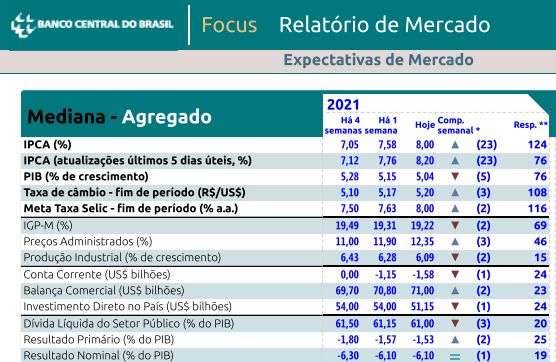 